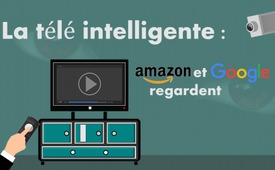 La télé intelligente : Amazon et Google regardent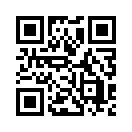 Qui n’'a pas à la maison de téléviseur ou d’ordinateur connectés à Internet ? Mais ces télévisions intelligentes (smart-TV) sont-elles vraiment des progrès ou plutôt de la « criminalité de prétexte » ciblée qui dissimule une tromperie délibérée ? Voyez par vous-même.Qu'entend-on par « criminalité de prétexte » ? Bien que ce soit devenu la forme de criminalité la plus répandue et la plus nuisible au monde, elle est à peine reconnue par la majorité de l'humanité. La criminalité de prétexte est tout ce qui trompe sciemment et sournoisement son prochain afin d'obtenir un avantage propre. Pour atteindre des objectifs égoïstes, ce sont seulement des prétextes humanitaires ou respectueux de l'environnement qui sont utilisés comme leviers. Voici un petit exemple parmi tant d'autres :
  
Fini le temps où les téléviseurs ne montraient que l’image. Les téléviseurs d’aujourd’hui sont des ordinateurs qui sont souvent connectés à Internet. Un test récent du magazine informatique « C’t » montre que les télés intelligentes d’aujourd’hui transmettent des données à des serveurs internet à l’étranger tels que Microsoft, Google, Facebook, Netflix ou Amazon. C’est le cas même si le consentement au transfert de données a été refusé lors de la mise en place des télés intelligentes. Comment échapper à cet espionnage ? Tout simplement en se passant de télé et en investissant pour Kla.TV et V&amp;CV le temps ainsi reçu en cadeau ! de dkSources:Ktipp vom 16.01.2019, Seite 9 | Computerzeitschrift „C’t“( 25/2018)Cela pourrait aussi vous intéresser:#Google-fr - www.kla.tv/Google-fr

#MediasSociaux - Médias Sociaux - www.kla.tv/MediasSociauxKla.TV – Des nouvelles alternatives... libres – indépendantes – non censurées...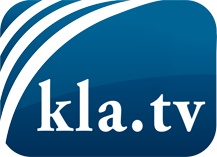 ce que les médias ne devraient pas dissimuler...peu entendu, du peuple pour le peuple...des informations régulières sur www.kla.tv/frÇa vaut la peine de rester avec nous! Vous pouvez vous abonner gratuitement à notre newsletter: www.kla.tv/abo-frAvis de sécurité:Les contre voix sont malheureusement de plus en plus censurées et réprimées. Tant que nous ne nous orientons pas en fonction des intérêts et des idéologies de la système presse, nous devons toujours nous attendre à ce que des prétextes soient recherchés pour bloquer ou supprimer Kla.TV.Alors mettez-vous dès aujourd’hui en réseau en dehors d’internet!
Cliquez ici: www.kla.tv/vernetzung&lang=frLicence:    Licence Creative Commons avec attribution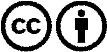 Il est permis de diffuser et d’utiliser notre matériel avec l’attribution! Toutefois, le matériel ne peut pas être utilisé hors contexte.
Cependant pour les institutions financées avec la redevance audio-visuelle, ceci n’est autorisé qu’avec notre accord. Des infractions peuvent entraîner des poursuites.